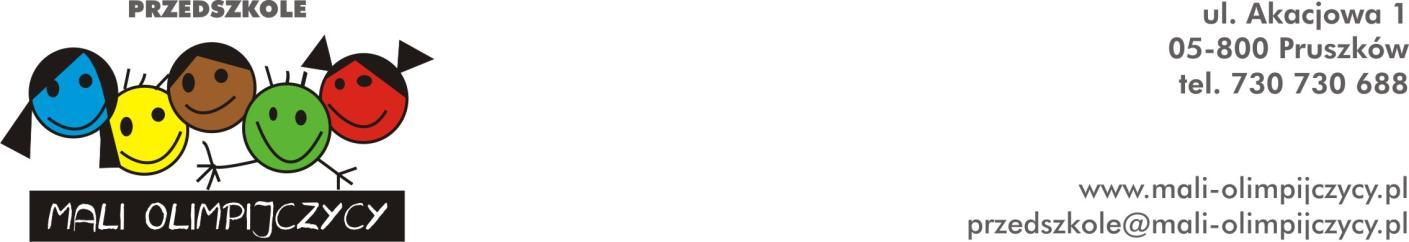 Regulamin PrzedszkolaRegulamin powstał w celu ułatwienia współpracy pomiędzy Przedszkolem a Rodzicami w ciągu roku.O PrzedszkoluMisja i jak chcemy ją realizować. Chcemy, żeby nasze przedszkole było miejscem, w którym będziemy wspierać Rodziców w wychowywaniu ich dzieci. Będziemy dostosowywać do możliwości rozwojowych dzieci zajęcia oraz wyposażenie przedszkola. Naszym mottem przewodnim są słowa Janusza Korczaka-człowieka, który swoje życie poświęcił dzieciom chcąc stworzyć im lepszy świat w miłości i poszanowaniu dziecięcych praw: „Kiedy śmieje się dziecko, śmieje się cały świat”Godziny otwarciaGodziny otwarcia 6.30- 18.00Z przyczyn wyższych tj np. pandemia nie zależnych od organu prowadzącego godziny pracy placówki mogą ulec zmianie.Czas schodzenia się dzieci trwa do godziny 10:00. O godzinie 10.00 powinny znaleźć się w sali. Prosimy również o odbieranie punktualne dzieci.Uznajemy, że godzina 18.00 jest najpóźniejszą godziną wyjścia z przedszkola. W miarę możliwości odbierajmy dziecko wcześniej, ponieważ spędzanie poza domem 11 godzin jest dla najmłodszych męczące i nie wpływa korzystnie na relacje z Rodzicami. Punktualność jest również wyrazem szacunku do nauczycieli. Każda rozpoczęte 15 minut po godzinie 18.00 będzie liczone jako nadgodziny i odpłatne 10 zł.Dni wolne od pracyDni wolne w Przedszkolu w roku 2022/23: −  1 listopada 2022 r. Wszystkich Świętych, −  11 listopada 2022 r. Święto Niepodległości, −  26 grudnia 2022 r. Boże Narodzenie (drugi dzień Świąt), −  6 stycznia 2023 r. Trzech Króli −  w Wielki Piątek 7 kwietnia 2023 r. przedszkole będzie czynne do godziny 15.00, −  10 kwietnia 2023 r.: Poniedziałek Wielkanocny, −  1-3 maja 2023 r.: Święto Pracy, Święto Flagi, Święto Konstytucji 3 Maja, −  8 czerwca 2023 r. Boże Ciało, −  15 sierpnia 2023 r. Święto Wniebowzięcia Najświętszej Maryi Panny W tych dniach przedszkole jest zamknięte.ŻywienieKuchnia na terenie przedszkola-posiłki przygotowywane z produktów wysokiej jakości według norm żywieniowych dla dzieci w wieku przedszkolnym. Przez cały czas podczas zajęć przedszkolaki mają dostęp do wody pitnej, która prócz zdrowotnych właściwości wspiera pracę mózgu. Poprawne nawyki żywieniowe to też nauka samodzielnego jedzenia. W naszym przedszkolu nie zmuszamy do jedzenia. Aby wspierać siebie nawzajem w praktykowaniu zdrowego odżywiania zapraszamy wszystkich Rodziców do wspólnego tworzenia książki kucharskiej.AdaptacjaZajęcia adaptacyjne mają służyć przede wszystkim dzieciom, ale i dorosłym do zaaklimatyzowania się w przedszkolu.Poprzez wspólną zabawę dzieci poznają budynek oraz swoją salę i panie nauczycielki. Druga część programu adaptacyjnego (od pierwszego tygodnia pracy przedszkola) ma na celu wprowadzić dzieci w rytm dnia Przedszkola. Adaptacja przebiega u każdego dziecka inaczej. Jest to związane z wieloma czynnikami. Chcemy ułatwić Państwu i dziecku ten wyjątkowy czas. Dobrze jest nie od razu zostawiać dziecko na cały dzień w przedszkolu. Dlatego radzimy w miarę możliwości zarezerwować sobie więcej wolnego czasu podczas pierwszego tygodnia uczęszczania dziecka do przedszkola. Dzięki temu będzie można łatwiej dostosować się do indywidualnych potrzeb dziecka. Poświęcony czas na początku zaowocuje lepszą adaptacją dziecka.SPRAWY ORGANIZACYJNENieobecnościNieobecność dziecka w danym dniu należy zgłaszać w systemie 4parents do godz. 9 w celu odwołania obiadu/ obiadów.Termin płatności Czesnego jest do 10-go każdego miesiąca.Stawka żywieniowa jest rozliczana poprzez odliczenie od następnego czesnego.AlergieListę alergenów w pisemnej wersji prosimy złożyć w biurze. O wszelkich alergiach dziecka Rodzice informują podczas podpisywania umowy oraz dbają o aktualizację tych informacji. Zaświadczenie o alergii powinien wypisać lekarz.ChorobyDo przedszkola przyprowadzamy zdrowe dzieci ze skończoną kuracją leczniczą. Nauczyciele nie są zgodnie z prawem upoważnieni do podawania jakichkolwiek leków dziecku. Jeśli nauczyciele zauważą objawy choroby u dziecka są zobowiązani niezwłoczne poinformować o tym Rodziców. Prosimy wtedy o jak najszybsze zabranie dziecka z przedszkola, aby uniknąć zarażania innych dzieci.W sytuacji, gdy brak kontaktu z Rodzicami, a zdrowie dziecka budzi wątpliwości i wskazuje na stan chorobowy nauczyciele mogą wezwać lekarza. W przypadku stwierdzenia przez lekarza, że stan zdrowia dziecka nie pozwala na uczęszczanie do przedszkola – koszt wizyty pokrywają Rodzice.BezpieczeństwoWszyscy pracownicy Przedszkola przeszli szkolenie dotyczące pierwszej pomocy małego dziecka. Budynek spełnia wymogi postawione przez straż pożarną i sanepid. Wszystkie elementy wyposażenia posiadają niezbędne certyfikaty. W ciągu roku przewidujemy przeprowadzenie próbnej ewakuacji, aby personel ćwiczył bezpieczny i spokojny sposób zachowania podczas nieprzewidzianych wypadków.Upoważnienie do odbioru dzieckaDzieci mogą być odbierane tylko przez osoby upoważnione przez Rodziców. Prosimy podać w biurze dane tych osób (imię nazwisko, nr dowodu osobistego). Upoważnione osoby powinny być wpisane do karty przedszkolaka, którą rodzic jest obowiązany wypełnić najpóźniej 5 dni przed rozpoczęciem edukacji przedszkolnej przez dziecko.UbranieDo zdrowego stylu życia potrzebny jest ruch na świeżym powietrzu. Planujemy wychodzić z dziećmi przy każdej dopuszczalnej pogodzie. Zimą do – 10° C oraz w lecie do + 30° C. Prosimy, aby dzieci miały na zmianę jeden komplet ubrań odpowiedni do pogody.UrodzinyCała grupa świętuje urodziny. Po wręczeniu Jubilatowi samodzielnie przez dzieci wykonanego prezentu zaprosimy na małą urodzinową przekąskę przyniesioną przez Jubilata lub tort zrobiony w przedszkolu. Proszę jednak wcześniej skonsultować się z nauczycielką na jakie produkty występują alergie. Rodzic jest zobowiązany do dostarczenia rachunku, na którym jest wyraźna data zakupu produktów przyniesionych do przedszkola (wymóg sanepidu).                  O planowanych urodzinach rodzic informuję nauczycielkę minimum 4 dni przed urodzinami i wspólnie uzgadnia ich realizację.ZabawkiDzieci mają w przedszkolu wiele zabawek, ulubione misie i samochody, jeśli zostaną przez dziecko przyniesione zostaną w jego szafce. Nie chcielibyśmy, żeby zabawka się zgubiła lub popsuła. Z doświadczenia wiemy, że dzieci szybko zapominają o zabawce przyniesionej z domu. Dniem, w którym dzieci mogą bawić się zabawkami przyniesionymi z domu jest piątek.WSPÓŁPRACA Z NAUCZYCIELAMIPisemne opiniePodczas zajęć prowadzimy usystematyzowaną obserwację rozwoju dziecka. Dwa razy do roku nauczyciele przygotowują opis postępów dziecka. Ponad to rozpiszemy terminy dyżurów, w których można zapisywać się na indywidualne spotkania z nauczycielem dziecka.Przekazywanie informacji:Jeżeli danego dnia będzie potrzeba przekazania ważnej informacji nauczycielce np. „Dziś Marysię odbiera dziadek” prosimy o informację na maila przedszkolnego lub bezpośrednio wychowawczyni.